RYSUNEK NUMER 11BIURKO JEDNOSZAFKOWE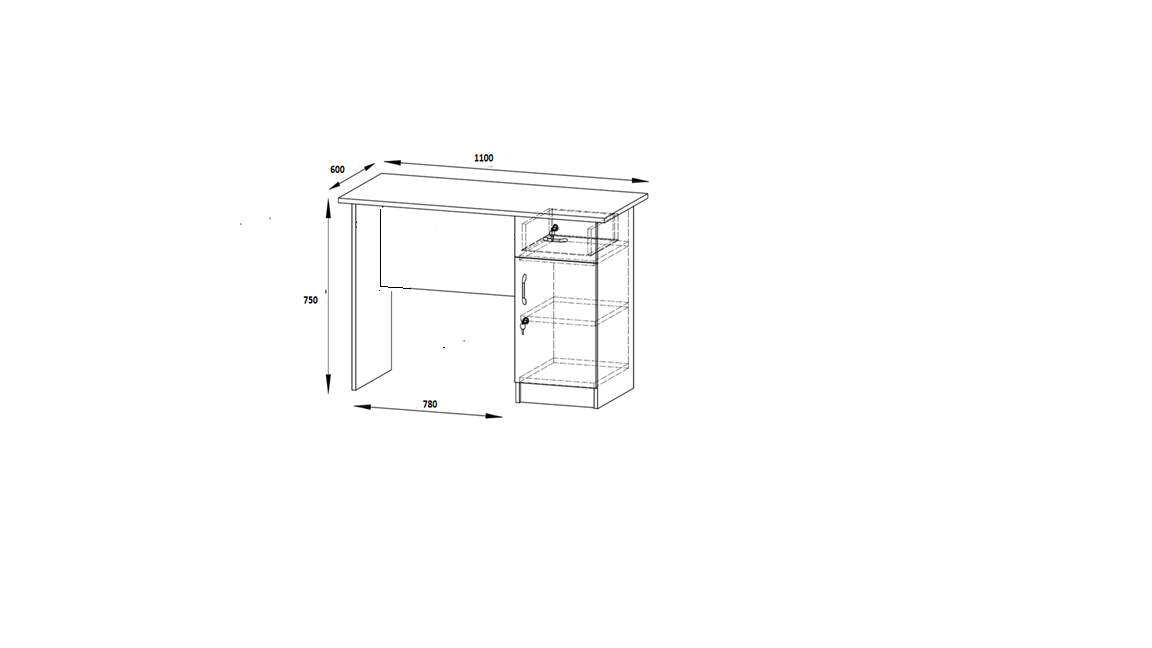 